ST. LUKE’S CHILDREN’S CENTER        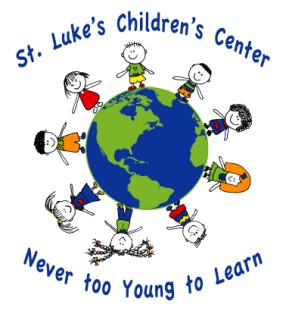 206 CENTRAL AVE.SUMMERVILLE, SC 29483843-871-6666Enrollment Application Form 2017-2018DATE: _________________________Child’s Name: ____________________________________________________________________			 	FIRST				MIDDLE				LASTName used (nickname): ___________________________________	Gender:  FEMALE / MALEDate of Birth: ___________________________ 	Age (by September 1st) __________________Address: _________________________________________________________________________________		STREET					CITY				STATE			ZIP				Home Phone Number: ____________________Mother’s Name: ______________________________________________________________Place of Employment: ____________________________________ _____________________Working Hours: __________________Business Phone: ______________________________Cell Phone: _________________________E-Mail: ___________________________________Father’s Name: ______________________________________________________________Place of Employment: _________________________________________________________ Working Hours:__________________ Business Phone: ______________________________Cell Phone: _________________________E-Mail: __________________________________- - - - - - - - - - - - - - - - - - - - - - - - - - FOR OFFICE USE ONLY - - - - - - - - - - - - - - - - - - - - - - - - -Classroom placement is based upon date of birth, developmental needs, and teacher observation.AGE-CLASS PLACEMENT: 		_____________________________REGISTRATION FEE PAID: 		Yes_______		No_______IMMUNIZATION FORM SUBMITTED:	Yes_______ 		No _______DSS FORM 2900 COMPLETED:		Yes _______		No _______FULL DAY 		_______	EARLY BIRD _______		HALF-DAY		 _______SLCC LUNCH	_______ 		  HOME-PACKED		 _______Age-Group Requirements for Enrollment:Classroom placement is based upon date of birth, developmental needs, and teacher observation.Peeps must be 6 weeks old to enter the programCats must be 7 months old by September 1st Bunnies must be 12 months old by September 1stTigers must be 18 months old by September 1stDucks, Fish and Turtles must be 24 months old by September 1stLions	must be 30 months old by September 1st (any Three-year-old not toilet trained by July 1st)***Threes classes must be 3 years old by September 1st ***Fours classes must be 4 years old by September 1st*** Three & Four year old classes require students be toilet trained with independence and proficiencyPROGRAM FOR WHICH YOU ARE APPLYING:FULL-DAY PROGRAMFull-Day Program (Peeps, Cats, Bunnies, and Tigers) _________Full-Day Program ***SLCC Lunch Included*** _________(Ducks- Fours~ Additional Fee $35/month)      Full- Day Program*** ‘Home-Packed’ Lunch*** (Ducks-Fours) _________Early Bird Program. __________ 6:30 AM Drop-Off Service (Additional Fee $30.00/month) SLCC Confidential Child Information Profile			2017-2018We ask our families to provide the following information so we can develop a profile of your child. By providing the information requested, you help us fulfill our mission of promoting the optimal learning and development of your child. We regard this profile as confidential and as one means of gathering information to ensure the safety and well-being of your child. Please let us know of any changes occurring in this information during the school year. Thank you.Child’s Full Name: ______________________________	Date Form Completed:______________ How did you hear about St. Luke’s Children’s Center?____________________________________________________________________________Are there any custody arrangements? ______ If YES please explain: ____________________ ____________________________________________________________________________ ____________________________________________________________________________Names of other members of the household (Please include sibling’s ages):                                              _________________________________	___________________________________________________________________	___________________________________________________________________	__________________________________Names of significant people who care for your child (grandparent, neighbor, nanny, etc.):Name 								Relationship to your child____________________________			____________________________________________________________			____________________________________________________________			________________________________Does your child have any chronic medical conditions (asthma, seizures, diabetes, etc.) or any serious medical condition that may affect or limit the child’s ability to participate in activities? __________ Yes	__________ No____________________________________________________________________________________________________________________________________________________________________________________________________________________________________Has your child experienced any medical situations (e.g. hospitalizations, seizures, surgeries, fractures, etc.)? ______________________________________________________________________________________________________________________________________________________Is your child routinely taking any medications? If yes, please list the names of the medications. _______________________________________________________________________________________________________________________________________________________Please list any notable side effects from medication? ________________________________________________________________________________________________________________________________________________________Does your child have any known allergies or food intolerance? ________ Yes ________ NoPlease note and describe all allergies (food, medicine, environmental, etc.) or food intolerance and describe the child’s typical reaction(s) Also, please list any medications they take for allergies. ____________________________________________________________________________________________________________________________________________________________________________________________________________________________________What precautions and procedures do we need to be aware of relative to any allergies described above? ________________________________________________________________________________________________________________________________________________________Does your child have any food exceptions based upon dietary preference or religious beliefs? ____________________________________________________________________________Other languages spoken at home: ____________________________________________________________________________Has your child had any previous preschool or group experience?  ______ Yes _________ NoIf yes, please tell us what school/s your child has attended and how long he/she was there.______________________________________________________________________________________________________________________________________________________Please describe anything unique to your child or your family that you think will be helpful in caring for your child in the upcoming year?____________________________________________________________________________________________________________________________________________________________________________________________________________________________________Please include anything you wish for the school to understand about your child and your goals for their learning experiences or education? ____________________________________________________________________________________________________________________________________________________________________________________________________________________________________Are there any religious, personal, or social issues you would like for the teachers to be aware of or to be sensitive to in the classroom to help better understand your child?________________________________________________________________________________________________________________________________________________________Please describe any developmental concerns (cognitive, physical, fine and gross motor, etc.) you have about your child that will help us to better meet his or her developmental needs. ________________________________________________________________________________________________________________________________________________________Speech/ Does child have any difficulties? ____________________________________________________________________________ My child’s primary language is:___________________________________________________My child’s second language is:___________________________________________________Language: Other comments: ____________________________________________________________________________Is your child receiving developmental, special education, or psychological services outside of school to assist with any developmental issues? If yes, please explain. ________________________________________________________________________________________________________________________________________________________It is a policy of this school to retain a record of an IEP/IFSP for every child receiving public or  private services (e.g. for developmental delays in areas such as speech, language, gross and fine motor, etc.) so our teachers may work with the therapists to support the delivery of services to your child. Copies of IFSP, IEP, evaluation, etc. will be kept confidential. My child is receiving services for the following: _________________________________________________________________________________________________________________Please provide name/s of providers: _________________________________________________________________________________________________________________________ST. LUKE’S CHILDREN’S CENTER206 CENTRAL AVE.SUMMERVILLE, SC 29483843-871-6666Permission FormChild’s Name: ___________________________________________Please read the following options very carefully and initial each line ONLY if you give your permission for that item. Then, please sign at the bottom of the page. The omission of your initials on any item will indicate to us that you do not authorize that item.________	My child has permission to participate in all activities of SLCC during the 		2017-2018 school year.________	My child has permission to go on walking field trips with their class.  	 	(Older Twos, Threes, and Fours ONLY)________	SLCC has my permission to administer medication prescribed by my child’s doctor.  (Please remember all medications must be logged in at the front office.)________     In case of emergency when neither my doctor nor I can be reached, I hereby give permission for SLCC to arrange any medical care deemed necessary for my child._______    SLCC has my permission to photograph my child and to use the photos in                         displays in our hallways, classrooms, send home projects, and audio visual                            presentations created by our staff for parents.                    ________     SLCC has my permission to photograph my child and to use the photos to update the Children’s Center Website, the SLCC Facebook page, advertise in brochures,      or to be published in the newspaper.In case of an emergency or illness (other than parent)Call: _______________________Phone: _______________Relationship:________________Child’s Physician: ______________________________Phone: _________________________If SLCC is unable to contact either parent or the Emergency Contact; I understand that SLCC will act on behalf of the health and welfare of my child and notify EMS to administer medical attention and possibly transport my child to the nearest Emergency Medical Facility for treatment. Parent’s Signature__________________________ST. LUKE’S CHILDREN’S CENTER206 CENTRAL AVE.SUMMERVILLE, SC 29483843-871-66662017-2018 Authorized Pick-up FormChild’s Name: _____________________________Child’s Class: _______________Parent’s Name: __________________________Daytime Phone: _________________                                                                       	    Cell Phone: ____________________Parent’s Name: __________________________Daytime Phone: _________________                                                                                 Cell Phone: _____________________You may authorize up to four other people to pick-up your child. If there is a change, please come to the Main Office as soon as possible to complete a new form.Name                                            Relationship1.____________________________________________________________________2. ___________________________________________________________________3. ___________________________________________________________________4. ___________________________________________________________________I, _________________________________ authorize the above designated persons to pick-up my child from SLCC. I understand that any person not on the above list will not be allowed to pick up my child. All persons may be asked to show a photo ID to compare with the authorized pick-up list. Signature: ____________________________________ Date: ________________     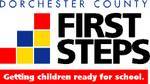 SLCC is the proud recipient of a Quality Improvement Grant from the Dorchester County First Steps Program for the fourth year. In fact, we are now part of a team of centers participating in a process to enhance the quality of our environment and the education we provide to build school readiness. The grant has enabled us to purchase new equipment, materials, and books for all of our classes, to receive technical assistance training for all of our teachers and staff in Conscious Discipline.	Our primary purpose for participating in this grant is to make sure children have access to all the resources they need to support and promote the best possible developmental outcomes for each individual child. We believe that the first five years are the most important years in your child’s learning and development and that the first three years are critical. Therefore, we actively seek to create an environment and promote opportunities to further your child’s optimal learning and development in the physical, cognitive, emotional, and social domains.As part of our alliance with First Steps we would like to know that Alicia Turner, Early Identification and Referral Specialist at Dorchester County First Steps, is available to conduct a free developmental screening if you have any concerns about your child’s development.  Developmental Screening looks at the following areas: Physical development, Cognitive Development, Language Development, Social and Emotional Development, and Self-help skills. If a milestone has not been reached in any of the areas above, a more detailed evaluation will be requested, as well as subsequent therapy if needed. All services are at no cost to you. We believe that partnering with you and Dorchester County First Steps will ensure a healthy start through identification and early referral. Together we can work to prepare your child to reach their fullest potential.______Yes, I have concerns about my child’s development. Please have First Steps contact me at the 	following phone number__________________ or e-mail address______________________________.______ No, I do not have any concerns at this time.  Parent Signature _________________________________       Date_________________ST. LUKE’S CHILDREN’S CENTER			Payment Agreement FormI am registering my child for the following program: _______       Full-Day contract for Infants-Fours: 12 equal payments beginning August 1st.________	 School Year Contract- $250.00 holding fee required by May 1st to hold your child’s spot for the following school year.  This option will be offered contingent on the fact that SLCC is able to fill your child’s space for the summer months.  Please check by one of the following options for scheduling tuition payments: __________Monthly. Equal payments due by the first of the month.__________Bi-Monthly. Equal payments due by the first and fifteenth of the month.Please initial by the following statements:_________	I understand that I have registered my child for a ____________month program and Iagree to the terms and will make _____ payments of $_______________per month for ______months. (All policies and terms published in the SLCC Parent Handbook apply.)_________	I have read the payment guidelines found in the Enrollment Information and will abide by them. _________	I understand that if I choose to withdraw my student from SLCC during the 2017-18                   	school year  that I am responsible for following theWithdrawal policies; submitting a Withdrawal Form and payment for two weeks advanced notice of the last day of attendance. _________	I understand that if I choose to withdraw my student from SLCC during the 2017-2018  school year and my child is registered for the 2017-2018 school year that I may forfeit that placement if SLCC is unable to fill it with the enrollment of another student for the remaining time-frame of the 2017-2018 school year._________	I have chosen the option for the SLCC lunch program and		agree to pay $35.00 per month in addition to the monthly tuition._________    (Full-Day Program Older Twos (Lions and Turtles) Threes and Fours Only)- I agree to                              pay the $40.00 activity fee on or before June 1st of 2018. Parent Signature: __________________________                         Date:____________Summer Program 2017 Current SLCC Families________ My child will participate in the 2017 summer program at SLCC beginning June 1, 2017 till August 4, 2017________I chose to keep my child home for the summer and agree to pay the $250.00 fee to save his/her space for the 2017-18 school year.  This option will be offered contingent on the fact that SLCC is able to fill your child’s space for the summer months.  New SLCC Families_______I am interested in my child attending the summer program from June 1, 2017-August 4, 2017 provided a space becomes available._______My child will not need summer programming he/she will begin school on August 10, 2017.